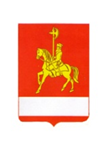 АДМИНИСТРАЦИЯ КАРАТУЗСКОГО РАЙОНАПОСТАНОВЛЕНИЕ25.02.2022 				с. Каратузское				       № 149-пО внесении изменений в постановление от 28.01.2022 № 84-п «Об утверждении порядка «О предоставлении субсидий субъектам малого и среднего предпринимательства и самозанятым гражданам на возмещение затрат при осуществлении предпринимательской деятельности»В соответствии со статьей 179 Бюджетного кодекса Российской Федерации, постановлением администрации Каратузского района от 24.08.2020 № 674-п «Об утверждении Порядка принятия решений о разработке муниципальных программ Каратузского района, их формировании и реализации», руководствуясь ст. 26-28 Устава Муниципального образования «Каратузский район» в целях перспективного развития малого и среднего предпринимательства в Каратузском районе, создания новых рабочих мест, увеличения налоговых поступлений, ПОСТАНОВЛЯЮ: 1. Внести в постановление от 28.01.2022 № 84-п «Об утверждении порядка «О предоставлении субсидий субъектам малого и среднего предпринимательства и самозанятым гражданам на возмещение затрат при осуществлении предпринимательской деятельности» следующие изменения:1.1. В пункте 1.5 дополнить подпунктом 6 следующего содержания:«6) на возмещение части затрат, на выплату по передаче прав по франшизе (паушальный взнос).»1.2. В пункт 3.2 дополнить подпунктом 28-29 следующего содержания:«28) копии платежных документов, подтверждающих оплату паушального взноса по франшизе;29) копию документа, подтверждающего передачу прав по коммерческой концессии (франшизе).»2. Контроль за исполнением настоящего постановления возложить на заместителя главы района по финансам, экономике - руководителя финансового управления администрации Каратузского района Е.С. Мигла.3. Постановление вступает в силу в день, следующий за днем его официального опубликования в периодическом печатном издании Вести муниципального образования «Каратузский район».И.о. главы района                                                                                   Е.С. Мигла